New Hampshire Soccer Association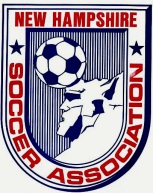 November 2013 Board Meeting MinutesAttendees:   Bob Willey, candia campbell, Mark Chagnon, Cory Halvorsen, Bill Thornton, Mark Sadler, Tom Haydock, Carla Nastri, & Ric MarionMeeting called to order at:  6:35PMSecretary Report:  Written report attached.  candia campbell made a motion to accept the minutes.  Bill Thornton seconded it.  Minutes accepted.Treasurers Report:  Written report attached.  Bill Thornton moves to accept the Treasurers report for audit, Carla Nastri seconded it.President’s Report: Written report attached.Executive VP:  Written report attached.Recreation VP:  Written report attached.Competitive VP:  Written report attached.Adult VP:  Written report attached.  Cory and Mark will be meeting to discuss a women’s 6v6 league for late spring, summer and early fall.  State Coach of Education:   Written report attached. State Coach of ODP:  Written report attached. State Referee: Committee:  No written report attached.  Verbal by Mark Sadler. Referee training is starting up now that the fall season is over.State Administrator:  Written report attached.State Registrar:  Written report attached.Risk Management:  Written report attached.VP Indoor:  No written report attached.  NHSL:  Written report attached.TOPSoccer:  No written report attached.  Ongoing BusinessBreakers Partnership:  Bill Thornton made a motion to renew partnership with Boston Breakers at a cost of $1,200.00 Mark Chagnon seconded it.  Motion passed.AGM:  Mark is working with Athletic Director at SNHU to reserve the space needed for the AGM.  NHSA sponsors will participate in the AGM – including NE Revs, TD Bank, Got Soccer, Admiral.NHSL: Report attached   New BusinessNomination Committee:  Bill Thornton is the Nominations Committee Chair.By-Laws Committee:  Carla Nastri is By-Laws Committee Chair.Good of the GameCraig Tornburg is now the General Manager & Director of Global Business of the Oxford City club in England gives his best wishes to NHSA and to NWC for putting on a wonderful tournament.Next Board Meeting:  Tuesday, December 10th, 2013. Meeting adjourned at Respectfully Submitted,Carla NastriNHSA Secretary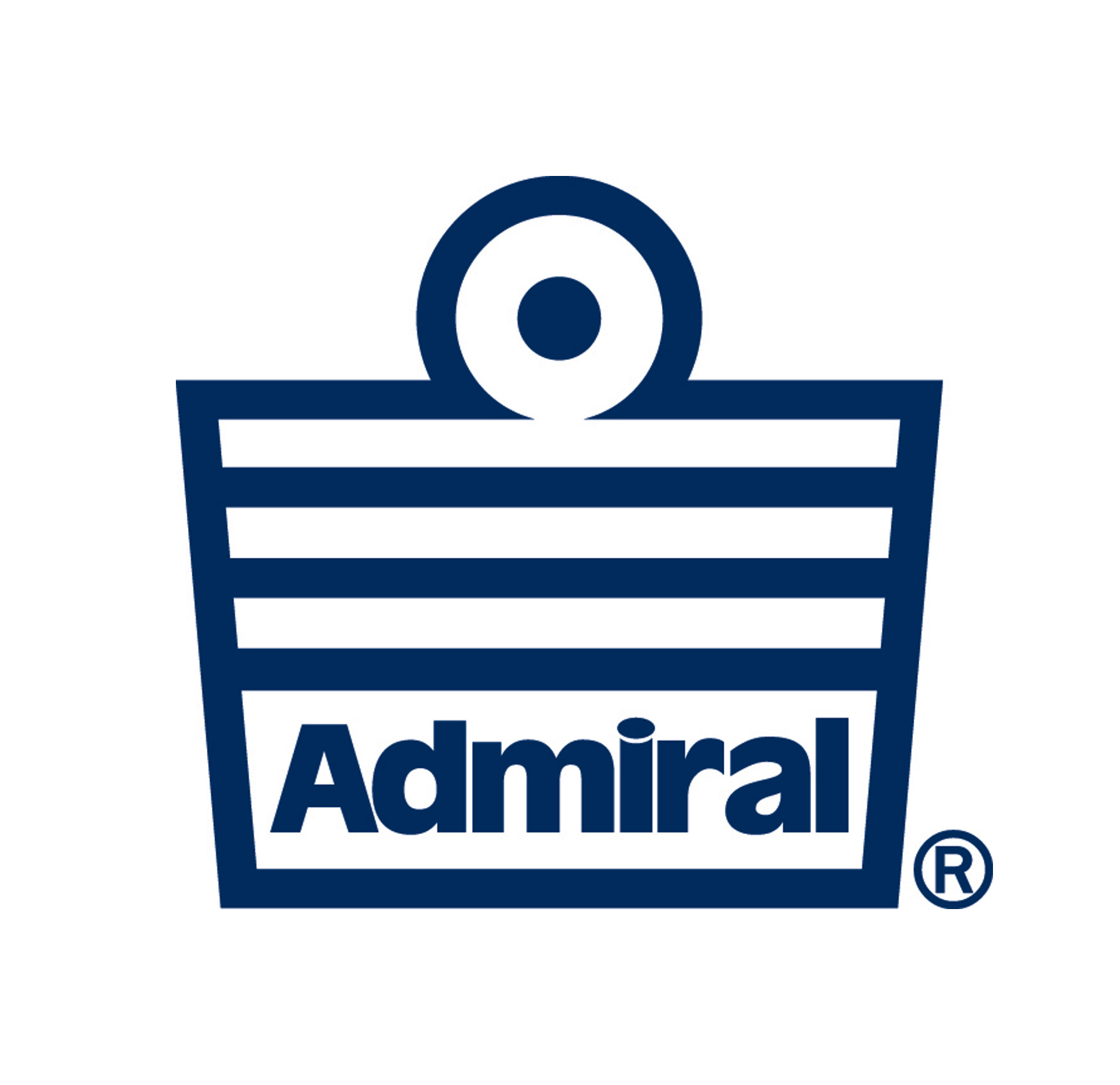 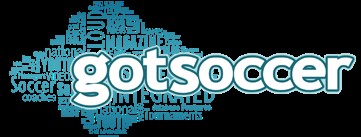 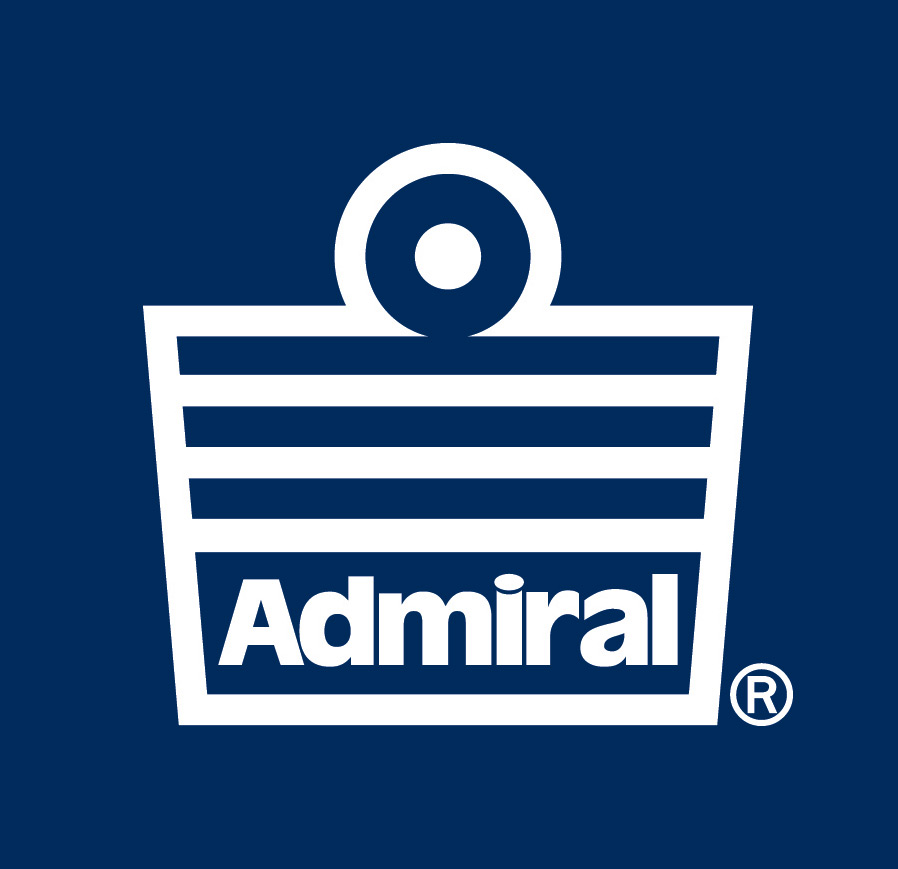 